Williston Middle School Wrestling Tourney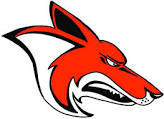 502 West Highland DriveWilliston, ND 58801To:		Middle School Wrestling Coaches and Athletic DirectorsFrom:		Coach Drumm 701.339.7222 and David Mieure david.mieure@willistonschools.org 
Subject:	Williston Middle School Wrestling Tournament (6th, 7th, and 8th Graders)Date:		Saturday, December 2nd, 2017 at 10:00am CSTLocation:	Phil Jackson Field House (Old High School) Weight		Wrestlers will be grouped into three Divisions – 7th/8th ‘A’, 7th/8th ‘B’, and ‘6th Grade.’  
Classes:		Weight parameters will be done accordingly to tournament entrees.
		Standard weight classes will not be used.Format:	Round Robin with 1 – 1½ – 1½ minute periods.Entry Fee:	$10.00 per wrestler with a Team Maximum of $100.00. 
Invoices will be sent to your school after the tournament.Weigh-Ins:	Please conduct your weigh-in at home.  In addition, please complete skin and nails			checks beforehand.Coaches’ 	Coaches will meet at 9:30am CST.
Meeting:	Scratches need to be declared by 9:00am CST.Deadline:	Please enter your wrestlers by ACTUAL weight in the appropriate Division on				trackwrestling.com under the “Williston MS Wrestling Tournament” by Thursday, 			November 30th at 7:00pm CST.Admission:	Adults = $4.00 / Students = $2.00Awards:	Medals will be awarded for 1st Place; Ribbons for 2nd – 5th.Questions:	Please contact Coach Brad Krenz – 701.570.7031 / bkrenz@wil.midco.net or
Coach Joe Drumm – 701.339.7222 / joseph.drumm@willistonschools.org